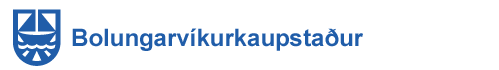 Vinnuskóli Bolungarvíkurkaupstaðar 2023Bolungarvíkurkaupstaður starfrækir vinnuskóla fyrir unglinga fædda 2006 til 2009 (8-10 bekk og 1 bekkur í menntaskóla) frá 5. júní til 7. júlí.  Vinnuskólinn er fyrir unglinga með lögheimili í Bolungarvík (eða annað foreldri með lögheimili í Bolungarvík). Boðið er uppá vinnu sem hér segir:Unglingar í 8 bekk – 4 tímar á dag í 4 vikurUnglingar í 9 bekk – 4 tímar á dag í 5 vikurUnglingar í 10 bekk – 6 tímar á dag í 5 vikurUnglingar í 1 bekk – 6 tímar á dag í 5 vikurUnnið verður frá kl. 8 alla virka daga, unglingar í 8 og 9 bekk hætta kl. 12 en unglingar í 10 og 1 bekk hætta  kl 14. Kaffitímar eru kl. 10 í 15 mínútur og matartími kl. 12 í 30 mínútur.  Ætlast er til að unglingarnir komi með nesti í kaffi og matartíma.  Vinnuskólinn fær úthlutað verkefnum frá Bolungarvíkurkaupstaðar. Fjölbreytt verkefni eru í boði eins og vinna við:ÁhaldahúsHöfninSundlaug og tjaldsvæðiGarðyrkjustörfÓsvörLeikskóliUnglingum í vinnuskólanum er gert að vinna samviskusamlega þau verk sem þeim eru falin og sýna kurteisi í samskiptum við stjórnendur skólans, vinnufélaga og bæjarbúa. Klæðnaður þarf að vera í samræmi við veður og vinnuaðstæður. Reykingar eru ekki leyfðar. Fari unglingur ekki að tilmælum leiðbeinanda eða sætti sig ekki við þær starfs- og umgenginsreglur sem gilda í Vinnuskólanum verður honum gefið tækifæri til að bæta sig. Beri það ekki árangur er hann sendur heim launalaus.  Umsóknum um vinnuskólann þarf að skila fyrir 26 maí á bæjarskrifstofu Bolungarvíkurkaupstaðar. Umsókn um starf í vinnuskólanum sumarið 2023:Nafn_______________________________________  kennitala_______________________ Lögheimili______________________________________  Sími _______________________ Banki______ Höfuðbók_____ Reiknisnúmer___________ Staðfesting foreldris / forráðamanns___________________________________________ Merkið við þær vikur sem þið viljið vinna og veljið óska verkefni: 7.-9. júní		 12-16. júní 19-23. júní		 26.-30. júní  3-7 .júlí  	Óska verkefni: 